   ПРАКТИЧЕСКОЕ ЗАНЯТИЕ №17 Расчет заземляющих устройств Домашнее задание: Оформить отчет согласно инструкционной карты.   2. Ответить на контрольные вопросы данной инструкции.  3. Подготовиться к защите практического занятия №17.Литература:1. А.В. Илларионова, О.Г. Ройзен, А.А. Алексеев Безопасность работ при эксплуатации и ремонте оборудования устройств электроснабжения: учеб. пособие. – М.: ФГБУ ДПО «Учебно-методический центр по образованию на железнодорожном транспорте», 2017. – 210с., стр. 138-147 2. В.И. Кожунов. Устройство электрических подстанций: учеб. пособие. – М.:ФГБУ ДПО «Учебно-методический центр по образованию на железнодорожном транспорте», 201.-402с.Срок предоставления домашнего задания до 15.12.2020г.Информацию предоставить на электронную почту: GN-59@yandex.ruИНСТРУКЦИОННАЯ КАРТА ДЛЯ ВЫПОЛНЕНИЯ
ПРАКТИЧЕСКОГО ЗАНЯТИЯ №17” Расчет заземляющих устройств“Цель занятия: научиться выполнять расчет заземляющих устройств. Обеспеченность занятия (выдается преподавателем):1. Исходные данные выбрать из таблиц 1, 2.2. Рассчитать сопротивление заземляющего устройства трансформаторной подстанции 35/10 кВ. Периметр территории подстанции Ln, м. Грунт в месте сооружения - ….., удельное сопротивление которого , Ом·м. В качестве вертикальных заземлителей используются стальные стержни диаметром d, мм  и длиной l , м,  которые погружают в грунт методом ввертывания. Верхние концы электродов располагают на глубине  от поверхности земли. К ним приваривают горизонтальные электроды стержневого типа из той же стали, т.е. диаметром d, мм. Коэффициенты сезонности для вертикального заземления  ; для горизонтального заземлителя   . Расстояние между электродами a, м.1. Краткие теоретические сведенияЗаземляющими называют устройства, служащие для создания надежного пути тока через землю. Необходимость в этом появляется когда нужно обеспечить работу электроустановки в рабочем или аварийном режиме, а также электробезопасность персонала при производстве работ в электроустановках. Если заземление выполнено с целью обеспечения экономически целесообразных условий эксплуатации оборудования электроустановки и питающей ее электрической системы, то оно называется рабочим заземлением. Примером рабочего заземления является преднамеренное соединение с землей разрядников, нейтралей трансформаторов или генераторов. Рабочим заземлением является также присоединение к заземлению молниеотводов, защищающих электроустановки от прямых ударов молнии от индуцированных перенапряжений. Их выделяют в особый класс грозозащитных заземлений.Защитные заземления выполняются с целью обеспечения безопасности людей. К защитному заземлению должны быть подключены все металлические части корпуса, каркасы, рамы, ограждения электрооборудования, которое нормально не находится под напряжением, но может попасть под него в случае повреждения изоляции.Заземляющим устройством называется совокупность заземлителя и заземляющих проводников. Заземлителем называется проводник (электрод) или совокупность металлически соединенных между собой проводников (электродов), находящихся в соприкосновении с землей. Искусственным заземлителем называется заземлитель, специально выполненный для целей заземления. Естественными заземлителями называются находящиеся в соприкосновении с землей электропроводящие части коммуникаций, зданий и сооружений производственного или иного назначения, используемых для целей заземления. Заземляющим проводником называется проводник, соединяющий заземляющие части с заземлителем.Расчет выполняется при расположении заземлителей по контуру (периметру) площадки, на которой находится заземляемое оборудование. Для упрощения расчета не учитывается наличие естественных |заземлителей (трубопроводы, железобетонные фундаменты зданий, свинцовые оболочки кабелей идр.). Вертикальные электроды (заземлители) связаны между собой горизонтально проложенной полосой (горизонтальный заземлитель). Верхний конец заземлителя заглубляется на 0,5—0,8м от поверхности земли (). Сопротивление заземляющих проводников, служащих для соединения частей элекустановки с заземлителем, в расчете не учитывается. Сопротивление растеканию каждого отдельного заземлителя зависит от          удельного сопротивления грунта с учетом его сезонных изменений, формы, размеров и материала электрода и других факторов.Расчет сопротивления заземлителя выполняется таким образом.В соответствии с ПУЭ для заданной электроустановки выбрать допустимое сопротивление заземляющего устройства R3. Так как допустимое сопротивление R для распределительных устройств 110, 35, 10 и 0,4 кВ неодинаково, то для общего заземляющего устройствам расчетное сопротивление принимают наименьшее из допустимых.Определить предварительное число вертикальных заземлителей, расположенных по контуру (периметру) с расстоянием между электродами а: =  .Рассчитать удельное сопротивление грунта для горизонтальных  вертикальных   заземлителей с учетом повышающего коэффициента  и, учитывающего высыхание грунта летом и промерзание его зимой по формулам: = · = ·где  - удельное сопротивление грунта определяется по табл.1.Таблица 1Удельное сопротивление грунтаСопротивление растеканию одного вертикального заземлите (электроды) из угловой стали определить по формуле: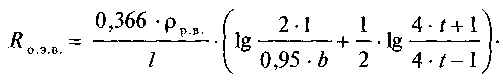 Из круглой арматурной стали или трубы: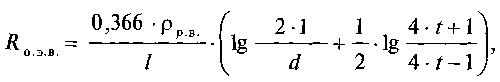 где  — расчетное удельное сопротивление грунта, Ом·м;l — длина электрода, м;d — внешний диаметр электрода, м;b — ширина полосы для угловой стали, м; t — для вертикального электрода расстояние от поверхности земли до середины электрода, м.Ориентировочное число вертикальных заземлителей рассчитать по формуле:N =  ,где R3 — принятое в пункте 1 допустимое сопротивление заземляющего устройства.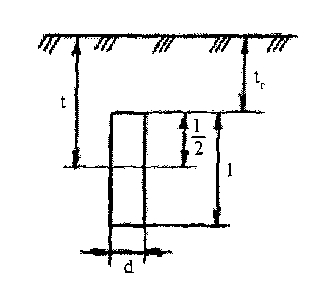 Рис.17.1. Положение вертикального заземлителяРасчетное сопротивление горизонтальных заземлителей: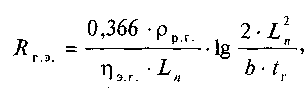 где  - расчетное удельное электрическое сопротивление грунта, Ом·м;    Ln - длина горизонтальных заземлителей, применяется равной периметру подстанции Ln , м;   b – ширина полосы, м. Если заземлитель из круглой стали диаметром d, то b = 2· d;    - глубина заложения от поверхности земли, м; - коэффициент экранирования горизонтального заземлителя другими электродами, принимается по табл.2.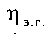 Уточнить необходимое сопротивление вертикальных электродов с учетом проводимости горизонтальной соединительной полосы (горизонтальных заземлителей):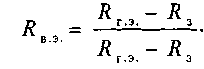 Число вертикальных электродов с учетом коэффициента экранирования вертикальных электродов 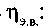 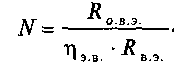 Принимают окончательное число вертикальных электродов р положенных по контуру электроустановки.Коэффициенты экранированияТаблица 2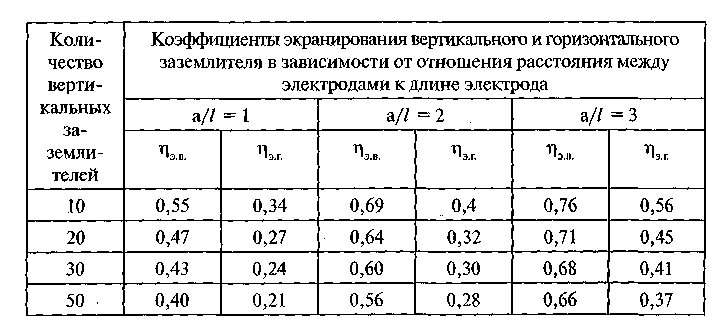 Порядок выполненияОзнакомиться с порядком расчета сопротивления заземлителя.Принять для расчета R3= 10 Ом.Определить предварительно число вертикальных заземлителей.Определить расчетное удельное сопротивление грунта.Определить сопротивление одного вертикального заземлителя.Определить число вертикальных заземлителей.Определить расчетное сопротивление горизонтальных заземлителей.Определить необходимое сопротивление вертикальных электродов.Определить число вертикальных электродов при коэффициент экранирования.Окончательно принять к установке вертикальные электроды, расположенные по контуру подстанции.Цель работы: научиться выполнять расчет заземляющих устройствИсходные данные:Рассчитать сопротивление заземляющего устройства трансформаторной подстанции 35/10 кВ.Периметр территории подстанции = 180 м.Грунт в месте сооружения - супесок, удельное сопротивление которого ρ = 300 Ом·м.Диаметр стального стержня вертикального заземлителя d=15 мм = 0,015м.  Длина стального стержня вертикального заземлителя l= 3 м.Верхние концы электродов, располагающие на глубине от поверхности земли  = 0,6 м.Диаметр горизонтального электрода стержневого типа из той же стали d= 15 мм.Коэффициент сезонности для вертикального заземления =1,5.     Коэффициент сезонности для горизонтального заземлителя =4,5.     .Расстояние между электродами а = 9 м.1. В соответствии с ПУЭ сопротивление заземляющего устройства для электроустановок  напряжением выше 1 кВ с малым током замыкания на землю, к которым относится заданная трансформаторная подстанция, должно быть не более 10 Ом. Принимаем для расчета  R3= 10 Ом.                                                    2. Определяем  предварительно число вертикальных заземлителей, расположенных по контуру с расстоянием между электродами а = 9 м по формуле:3. Определяем расчетное удельное сопротивление грунта для горизонтальных и вертикальных заземлителей:4. Определяем сопротивление одного вертикального заземлителя из круглой стали   диаметром d=0,015 м  по формуле:где   t = tГ +0,5·l =  0,6+ 0,5·1 = 1,1 м.5. Ориентировочное число вертикальных заземлителей:6. Определяем расчетное сопротивление горизонтальных заземлителей:где   определяем по таблице для N = 20  при  а/l =3.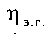 7. Уточняем необходимое сопротивление вертикальных электродов:8. Определяем число вертикальных электродов при коэффициенте  экранирования = 0,71 из таблицы при N = 20  при  а/l =3:Окончательно принимаем к установке … вертикальных электродов, расположенных по контуру подстанции.Вывод:Контрольные вопросы:1. Как выбирают допустимое сопротивление заземляющего устройства?2. На что влияет удельное сопротивление грунта?3. Как определяют необходимое сопротивление вертикальных электродов?4. Как определяют число вертикальных электродов?ГрунтУдельноеГрунтУдельноесопротивление, р,сопротивление, р  р, р,1Ом-мОм-мпесок700глина40 супесок300чернозем30 суглинок100торф20 